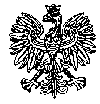 KOMENDA  WOJEWÓDZKA  POLICJIz siedzibą w RadomiuSekcja Zamówień Publicznychul. 11 Listopada 37/59,      26-600 Radomtel. 47 701 31 03		tel. 47 701 22 64                 Radom, dnia 22.07.2024r.          Egzemplarz pojedynczy L.dz. ZP 2136/24RTJ 44/24								 WYKONAWCYWyjaśnienia i zmian treści SWZdotyczy: postępowania o udzielenie zamówienia publicznego ogłoszonego na roboty budowlane 
w trybie podstawowym z możliwością prowadzenia negocjacji, na podstawie art. 275 pkt 2
 w przedmiocie zamówienia: „Modernizacja oświetlenia zewnętrznego na terenie: Komendy Miejskiej Policji w Ostrołęce, Komendy Miejskiej Policji w Siedlcach, Komendy Powiatowej Policji w Przasnyszu, Komendy Powiatowej Policji w Makowie Mazowieckim”Nr wewnętrzny postępowania 33/24 (ID 950614)Ogłoszenie nr 2024/BZP 00397801 z dnia 2024-07-04Zamawiający - Komenda Wojewódzka Policji z siedzibą w Radomiu działając na podstawie 
art. 286  ust. 1 (Dz. U. z 2023r. poz. 1605 z późn. zm. ) w związku z pytaniami Wykonawców udziela odpowiedzi oraz dokonuje zmiany treści SWZ w poniższym zakresie:Pytanie nr 1 W zapytaniu są oprawy starego typu. Czy mogą być zastosowane nowoczesne oprawy, znacznie bardziejwydajne ( mniejsza moc zainstalowana, przy jednocześnie większej wydajności świetlnej, mocniejszymstrumieniu) a co za tym idzie inwestor ma większe korzyści z ich zastosowania, przy zachowaniu bardzodługiej żywotności opraw oraz wysokiej jakości ?Odpowiedź na pytanie nr 1 :Oprawy oświetleniowe muszą spełniać parametry określone w SWZ  tj.ZADANIE NR 1 - MODERNIZACJA OŚWIETLENIA ZEWNĘTRZNEGO NA TERENIE KOMENDY MIEJSKIEJ POLICJI W OSTROŁĘCEPodstawowe parametry lampy Led :- moc znamionowa 60W- stopień ochrony min. IP65- obudowa aluminiowa z odlewu ciśnieniowego- minimalny strumień świetlny wynosi 7200 lm- minimalna skuteczność świetlna wynosi 120 lm/W- zakres temperatury pracy oprawy co najmniej od -35 do 50OC- żywotność co najmniej 50 000 godzin pracy - dostosowana do zasilania napięciem sieciowym od 220V do 240V, 50-60 Hz prądu zmiennego- odporność na uderzenia IK08- zastosowana oprawa musi posiadać deklarację zgodności CE- oprawy winny posiadać w zestawie uniwersalny uchwyt umożliwiający montaż i regulację na istniejących średnicach i pochyleniach wysięgników istniejących słupówZADANIE NR 2 - MODERNIZACJA OŚWIETLENIA ZEWNĘTRZNEGO NA TERENIE KOMENDY MIEJSKIEJ POLICJI W SIEDLCACH Podstawowe parametry lampy Led do zawieszenia na słupach:- moc znamionowa 60W- stopień ochrony min. IP65- obudowa aluminiowa z odlewu ciśnieniowego- minimalny strumień świetlny wynosi 7200 lm- minimalna skuteczność świetlna wynosi 120 lm/W- zakres temperatury pracy oprawy co najmniej od -35 do 50OC- żywotność co najmniej 50 000 godzin pracy - dostosowana do zasilania napięciem sieciowym od 220V do 240V, 50-60 Hz prądu zmiennego- odporność na uderzenia IK08- zastosowana oprawa musi posiadać deklarację zgodności CE- oprawy winny posiadać w zestawie uniwersalny uchwyt umożliwiający montaż i regulację na istniejących średnicach i pochyleniach wysięgników istniejących słupówPodstawowe parametry „ jarzeniowej” lampy Led :- długość min. 1200mm- zabezpieczenie przed przenikaniem kurzu- strugoodporne- co najmniej 5J ochrony przed wandalami- klasa bezpieczeństwa II- wymienne źródła światła Led- napięcie zasilania 220-240V prądu zmiennego- żywotność co najmniej 50000 godzin pracy- strumień świetlny co najmniej 2000 lumenów- minimalna skuteczność świetlna 111 lm/W- zakres pracy co najmniej od -20 OC do +45OC- zastosowana oprawa musi posiadać deklarację zgodności CEZADANIE NR 3 - MODERNIZACJA OŚWIETLENIA ZEWNĘTRZNEGO NA TERENIE KOMENDY POWIATOWEJ POLICJI W PRZASNYSZUPodstawowe parametry „ jarzeniowej” lampy Led :- długość min. 1200mm- co najmniej IP 65- strugoodporne- co najmniej 5J ochrony przed wandalami- klasa bezpieczeństwa co najmniej II- wymienne źródła światła Led- napięcie zasilania 220-240V prądu zmiennego- żywotność co najmniej 50000 godzin pracy- strumień świetlny co najmniej 2000 lumenów- minimalna skuteczność świetlna 111 lm/W- zakres pracy co najmniej od -20 OC do +45OC- zastosowana oprawa musi posiadać deklarację zgodności CEZADANIE NR 4 – MODERNIZACJA OŚWIETLENIA ZEWNĘTRZNEGO NA TERENIE KOMENDY POWIATOWEJ POLICJI W MAKOWIE MAZOWIECKIMPodstawowe parametry lampy Led do zawieszenia na słupach:- moc znamionowa 60W- stopień ochrony min. IP65- obudowa aluminiowa- min. kąt rozsyłu 120O - żywotność co najmniej 50 000h- zakres temperatury pracy min. od -30 OC do +50OC- strumień świetlny co najmniej co najmniej 7200lm- napięcie zasilania min. 220- 240VPodstawowe parametry lampy Led o mocy 50W:- moc znamionowa 50W- stopień ochrony min. IP65- wymienne źródło światła- strumień świetlny co najmniej 5200 lm- napięcie zasilania min. 220- 240VPodstawowe parametry lampy Led z czujnikiem ruchu i zmierzchu o mocy 30W:- moc znamionowa 30W- stopień ochrony min. IP44- regulacja czasu czujnika ruchu min. (s-min): 10s(+/-3s) – 7min(+/- 2min )- skuteczność świetlna co najmniej 95lm/W- strumień świetlny co najmniej 2850 lm- kąt detekcji min. 120O- czułość zmierzchowa min. 10 – 2000 lx- regulacja ustawień za pomocą potencjometrów umieszczonych w oprawie- kąt rozsyłu światła w oprawie min. 110O- żywotność co najmniej 35 000hPytanie nr 2Podczas odbytych wizji lokalnych zauważyliśmy że słupy oświetleniowe posiadają IZK (izolowane złączkablowe) obiekty w takich obiektach jak Ostrołęce, Maków Mazowiecki. Proszę o potwierdzenie, że IZK nie podlega wymianie.Słupy oświetleniowe na obiekcie KMP Siedlce nie posiadają IZK (izolowane złącze kablowe) proszę opotwierdzenie, że IZK należy zamontować podczas wymiany oświetlenia.Odpowiedz na pytanie nr 2 Izolowane złącze kablowe (IZK) w KMP Ostrołęce i KMP Maków Mazowiecki  nie podlegają wymianie. 
W KMP Siedlce należy zamontować izolowane złącza kablowe. Zamawiający  zmienia termin składania ofert na dzień 25.07.2024r. godzina 10:00 w związku z czym ulegają zmianie zapisy treści SWZ:pkt X. Termin związania ofertą otrzymuje brzmienie: 1. Wykonawca jest związany ofertą od dnia upływu terminu składania ofert, przy czym pierwszym dniem terminu związania ofertą jest dzień, w którym upływa termin składania ofert do dnia 23.08.2024r.pkt XIV. Sposób oraz termin składania ofert ppkt 8 otrzymuje brzmienie: Ofertę wraz z wymaganymi załącznikami należy złożyć w terminie do dnia 25.07.2024r. do godziny 10:00. pkt XV. Termin otwarcia ofert otrzymuje brzmienie: Otwarcie ofert nastąpi w dniu 25.07.2024r.  o godzinie 10:05 za pośrednictwem PlatformyPozostałe zapisy SWZ pozostają bez zmian.Powyższe zmiany treści  SWZ stanowią integralną część Specyfikacji Warunków Zamówienia i należy je uwzględnić podczas przygotowywania ofert. Zmiany treści swz zostaną zamieszczone na stronie internetowej prowadzonego postępowania  pod adresem :https://platformazakupowa.pl/pn/kwp_radomZ poważaniem                   Kierownik Sekcji Zamówień Publicznych        KWP zs. w Radomiu               Justyna KowalskaPrzekazano Wykonawcom za pośrednictwem platformy zakupowej Open Nexus  
w dniu 22.07.2024r. a także opublikowana na stronie internetowej prowadzonego postępowania pod adresem: https://platformazakupowa.pl/pn/kwp_radom w dniu 22.07.2024r.Wykonano egzemplarz pojedynczyDokument wytworzył : Małgorzata Wójcik